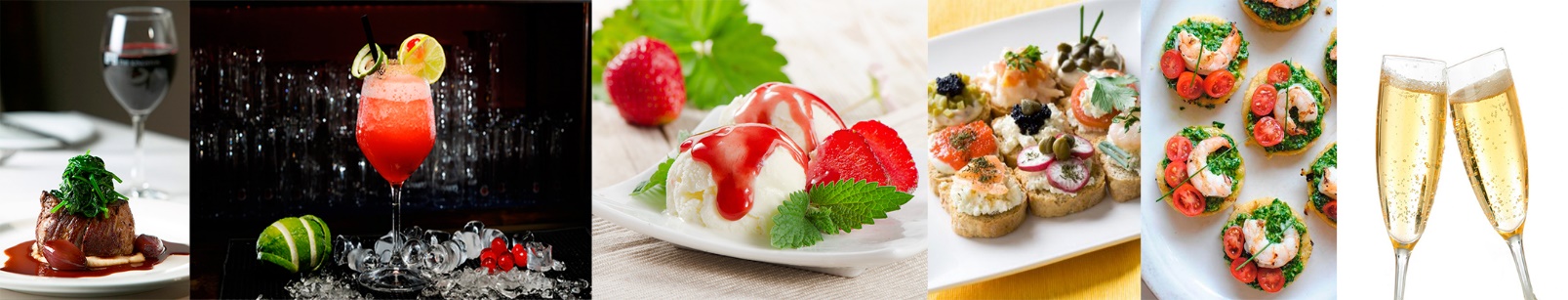 BUFFET DE CALDOSTorradas;Cheiro Verde;Salsa;Pimenta;Vaca Atolada;Feijão;Verde;Canja;Batata com Bacon e Ervilha;Cebola com Queijo;Peixe;Legumes;Abóbora com Gengibre;Espinafre e Alho Poro.BEBIDAS NÃO ALCOÓLICAS  ACRÉSCIMO DE R$ 5,00 POR PESSOAÁgua Mineral;ESCOLHER 2  Suco de Frutas – Goiaba, Caju, Acerola, Manga, Pêssego, Uva e Abacaxi com Hortelã;Refrigerante – Coca Cola, Coca Zero, Guaraná, Guaraná Zero, Fanta Laranja, Fanta Uva, Sprite. SERVIÇOS  INCLUSO EM QUALQUER OPÇÃO CONTRATADAEquipe (O número de pessoas na equipe pode variar de acordo com a quantidade de serviços contratados e o número de convidados pagantes);Material: Todas as louças inclusas.